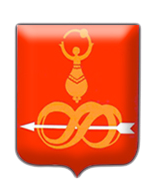 ГЛАВА МУНИЦИПАЛЬНОГО ОБРАЗОВАНИЯ «ДЕБЁССКИЙ РАЙОН»«ДЭБЕС ЁРОС» МУНИЦИПАЛ КЫЛДЫТЭТЛЭН ТÖРОЕЗПОСТАНОВЛЕНИЕот 18 декабря  2014 года								№ 69с. ДебёсыОб утверждении Перечня должностей муниципальной службы, на которые формируется кадровый резерв в Совете депутатов МО «Дебесский район»В соответствии с решением Совета депутатов МО «Дебесский район» от 27 ноября 2014 года № 66 «Об утверждении Положения о кадровом резерве на муниципальной службе муниципального образования «Дебесский район», руководствуясь Уставом МО «Дебёсский район», постановляю:Утвердить прилагаемый Перечень должностей муниципальной службы, на которые формируется кадровый резерв в Совете депутатов МО «Дебесский район».Глава муниципального образования                                               А.Л. ГлуховУТВЕРЖДЕНпостановлением Главы МО «Дебёсский район»18 декабря  2014 года № 69ПЕРЕЧЕНЬ должностей муниципальной службы, на которые формируется кадровый резерв в Совете депутатов МО «Дебесский район»Высшие должности муниципальной службыРуководитель Аппарата Главы МО «Дебесский район», Совета депутатов МО «Дебесский район», Администрации МО «Дебесский район»Ведущие должности муниципальной службыНачальник отдела в составе Аппарата Главы МО «Дебесский район», Совета депутатов МО «Дебесский район», Администрации МО «Дебесский район»Заместитель начальника отдела в составе Аппарата Главы МО «Дебесский район», Совета депутатов МО «Дебесский район», Администрации МО «Дебесский район»Начальник сектора в составе Аппарата Главы МО «Дебесский район», Совета депутатов МО «Дебесский район», Администрации МО «Дебесский район»Старшие должности муниципальной службыГлавный специалист – экспертВедущий специалист – экспертСпециалист – экспертСтарший специалист